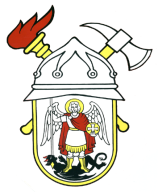 JAVNA VATROGASNA POSTROJBAGRADA ŠIBENIKAPut groblja 222000 ŠibenikOIB 28392388169KLASA: 007-03/22-01/04URBROJ: 2182/01-7-1-04-22-1Šibenik, 09. rujna 2022. god.                                                   				ČLANOVIMA VATROGASNOG VIJEĆA                                                                    				JAVNE VATROGASNE POSTROJBE                                                          			GRADA ŠIBENIKA PREDMET:  Sjednica Vatrogasnog vijeća Javne vatrogasne postrojbe grada ŠibenikaDana 15. rujna 2022. godine, u prostorijama JVP Šibenik u 09:00 sati održati će se 21. sjednica Vatrogasnog vijeća sa sljedećimDNEVNIM REDOMUtvrđivanje novih članova Vatrogasnog vijeća Javne vatrogasne postrojbe grada Šibenika,Usvajanje zapisnika sa 20. sjednice Vatrogasnog vijeća od 25. srpnja 2022. godine,1. Prijedlog Financijskog plana JVP grada Šibenika za 2023. godinu s projekcijama za 2024. i 2025. godinuRazno.JAVNA VATROGASNA POSTROJBA  GRADA ŠIBENIKA             VATROGASNO VIJEĆE                    PREDSJEDNIK					                              Tomislav Banovac